Бесплатная индивидуальная консультативная помощь родителям 
по вопросам воспитания и обучения детей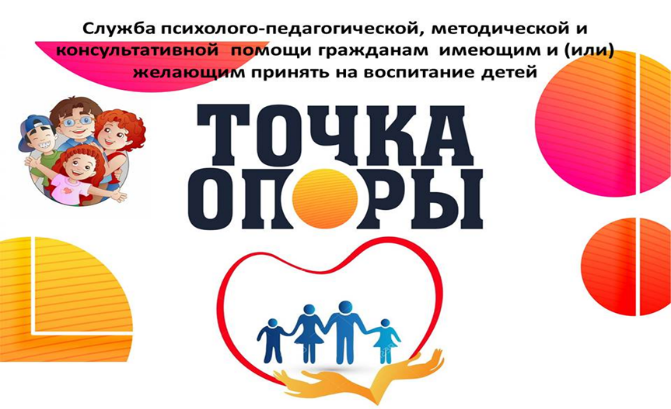 Консультант:учитель - логопедПервышина Надежда ПетровнаГрафик консультацийПонедельник-пятница09.00 - 15.00
Уважаемые родители !!!      Если у Вас возникли вопросы связанные с воспитанием, обучением или развитием детей. Приглашаем Вас получить бесплатную, квалифицированную помощь логопеда, службы оказания услуг психолого – педагогической, методической и консультативной помощи родителям проекта «Точка опоры». 
       Мы стремимся понять вас, «увидеть» проблему глазами, эмоционально откликнуться на нее. Слушая, ваши вопросы и высказывания, мы обращать внимание на всё. Сохранять конфиденциальность информации.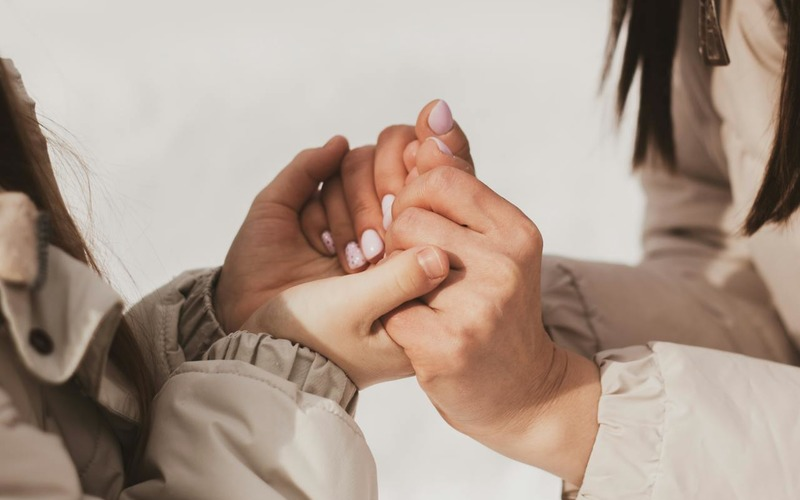 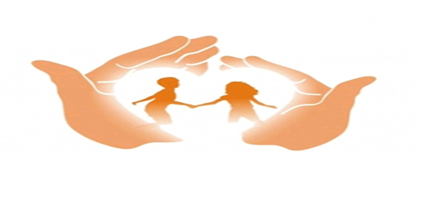 Наши задачи:  Установить партнёрские отношения с семьёй каждого ребёнка;Объединить усилия для развития и воспитания детей;Создать атмосферу взаимопонимания, общности интересов, эмоциональной взаимоподдержки;Активизировать и обогащать воспитательные умения родителей, поддерживать их уверенность  в собственных возможностях;Создание в семье условий благоприятных для общего и речевого развития детей;Проведение целенаправленной и систематической работы по общему, речевому развития детей и необходимости коррекции недостатков.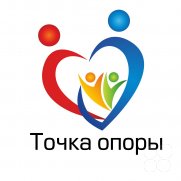 Цель проекта:     Логопедическое просвещение и консультирование родителей по проблемам обучения, воспитания, развития детей, способствующих сохранению и укреплению здоровья обучающихся, снижению рисков их дезадаптации и негативной социализации.           1 услуга – 45 минут Записаться к специалисту очень просто:Муниципальное автономноеобщеобразовательное учреждение«Коррекционная школа № 3 города  Ишима»    627750, Тюменская область, г. Ишим, пл. Соборная д.2Тел. 8-(34551)-7-37-33Сайт http://school3.ishimobraz.ru/e-mail: cksh3@obl72.ruДиректор школыКозлов Юрий Алексеевич